Итоговый контроль (в формате ЕГЭ)11 класс   Вариант 11. Найдите корень уравнения: 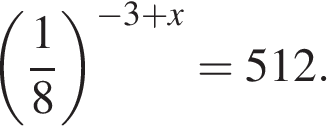 2. Конкурс исполнителей проводится в 5 дней. Всего заявлено 80 выступлений — по одному от каждой страны, участвующей в конкурсе. Исполнитель из России участвует в конкурсе. В первый день запланировано 8 выступлений, остальные распределены поровну между оставшимися днями. Порядок выступлений определяется жеребьёвкой. Какова вероятность, что выступление исполнителя из России состоится в третий день конкурса?3. Хорда AB стягивает дугу окружности в 92°. Найдите угол ABC между этой хордой и касательной к окружности, проведенной через точку B. Ответ дайте в градусах.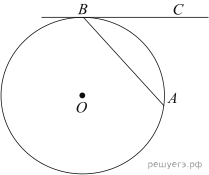 4. Найдите значение выражения 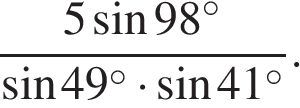 5. 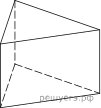 Площадь поверхности правильной треугольной призмы равна 6. Какой станет площадь поверхности призмы, если все её рёбра увеличатся в три раза, а форма останется прежней?6. Материальная точка движется прямолинейно по закону (где x — расстояние от точки отсчета в метрах, t — время в секундах, измеренное с начала движения). В какой момент времени (в секундах) ее скорость была равна 2 м/с?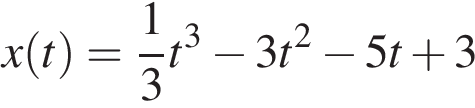 7. Мотоциклист, движущийся по городу со скоростью  км/ч, выезжает из него и сразу после выезда начинает разгоняться с постоянным ускорением км/ч2. Расстояние от мотоциклиста до города, измеряемое в километрах, определяется выражением где t — время в часах. Определите наибольшее время, в течение которого мотоциклист будет находиться в зоне функционирования сотовой связи, если оператор гарантирует покрытие на расстоянии не далее чем в 30 км от города. Ответ дайте в минутах.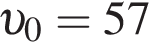 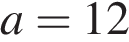 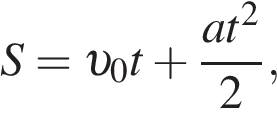 8. Путешественник переплыл море на яхте со средней скоростью 20 км/ч. Обратно он летел на спортивном самолете со скоростью 480 км/ч. Найдите среднюю скорость путешественника на протяжении всего пути. Ответ дайте в км/ч.9. На рисунке изображён график функции вида где числа a, b и c — целые. Найдите a.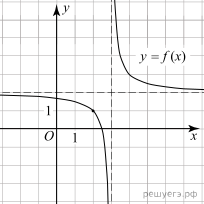 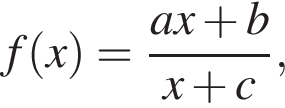 Решение. Преобразуем данную функцию: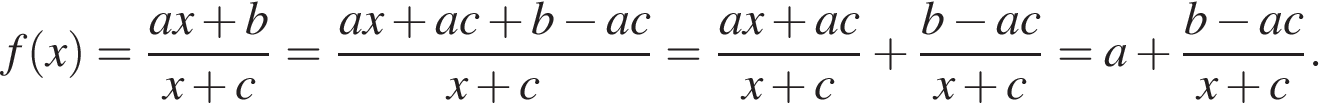 График функции имеет горизонтальную асимптоту значит, 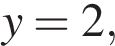 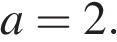 Ответ: 2.Ответ: 2564960210. Задание 10 № 50876110. При двукратном бросании игральной кости в сумме выпало 9 очков. Какова вероятность того, что хотя бы раз выпало 5 очков?Решение. При двукратном бросании игральной кости 9 очков может получится только в четырёх случаях: 6 + 3, 5 + 4, 4 + 5 и 3 + 6. При этом 5 очков выпадало в двух из этих случаев. Значит, вероятность того, что хотя бы раз выпало 5 очков равна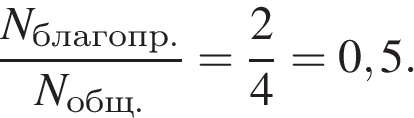 Ответ: 0,5.Ответ: 0,55087610,511. Задание 11 № 2671511. Найдите наибольшее значение функции на отрезке [−4,5; 0].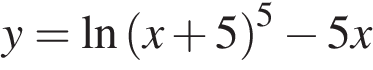 Решение. Найдем производную заданной функции: 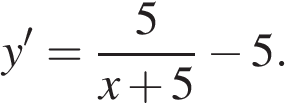 Найдем нули производной на заданном отрезке: 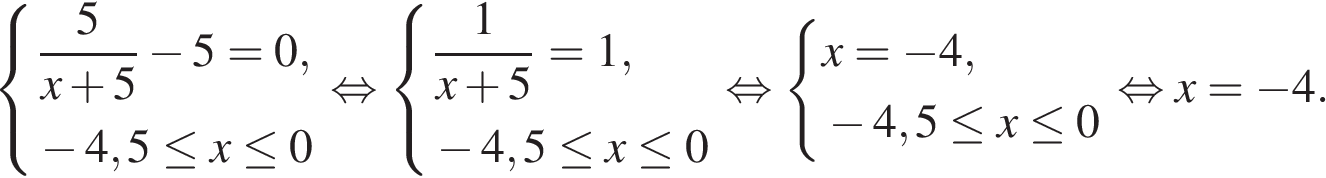 Определим знаки производной функции на заданном отрезке и изобразим на рисунке поведение функции: 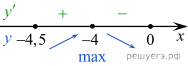 В точке заданная функция имеет максимум, являющийся ее наибольшим значением на заданном отрезке. Найдем это наибольшее значение: 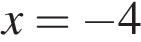 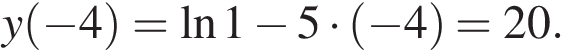 Ответ: 20.Ответ: 202671520Источник: Пробный ЕГЭ по математике, Санкт-Петербург, 19.03.2019. Вариант 2Классификатор базовой части: 3.2.1 Монотонность функции. Промежутки возрастания и убывания, 3.2.5 Точки экстремума функции, 3.2.6 Наибольшее и наименьшее значения функции, 4.2.1 Применение производной к исследованию функций и построению графиков, Наименьшее (наибольшее) значение функции во внутренней точке отрезка12. Задание 12 № 50763812. а) Решите уравнение 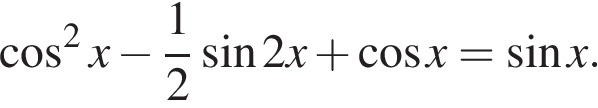 б) Найдите все корни этого уравнения, принадлежащие промежутку 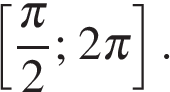 Решение. а) Перенесём все члены в левую часть, преобразуем и разложим левую часть на множители: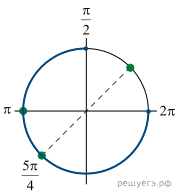 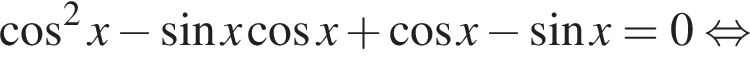 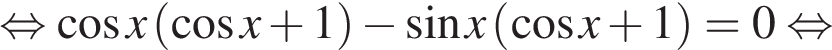 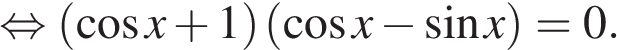 1 случай. Если то 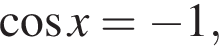 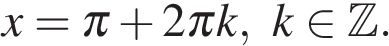 2 случай. Если то При решений нет. Разделим обе части уравнения на Получаем 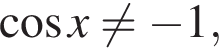 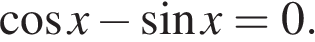 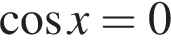 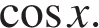 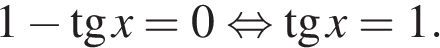 Тогда 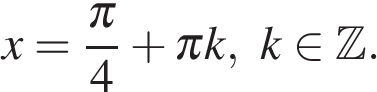 б) Отрезку принадлежат корни и 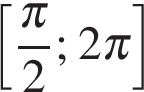 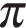 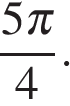 Ответ: а) б) и 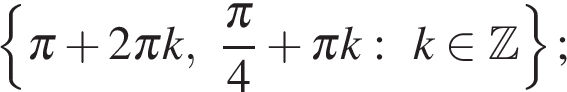 Критерии проверки:Ответ: а) б) и 507638а) б) и Раздел кодификатора ФИПИ/Решу ЕГЭ: Тригонометрические уравнения, Тригонометрические уравнения, решаемые разложением на множителиМетоды алгебры: Группировка, Формулы двойного угла13. Задание 13 № 51326613. Дана правильная шестиугольная пирамида SABCDEF с вершиной S.а) Докажите, что плоскость, проходящая через середины рёбер SA и SD и вершину C, делит апофему грани ASB в отношении 2 : 1, считая от вершины S.б) Найдите отношение, в котором плоскость, проходящая через середины рёбер SA и SD и вершину C, делит ребро SF, считая от вершины S.Решение. 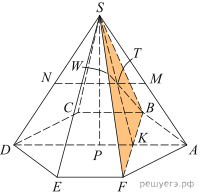 а) Обозначим за M, N середины ребер SA и SD. Поскольку MN — средняя линия треугольника SAD, то поэтому точка B также лежит в данной плоскости. Поэтому с гранью ABS данная плоскость пересекается по прямой BM — медиане треугольника SAB. Она делит его медиану SQ (Q — середина AB) в отношении 2 : 1 считая от вершины.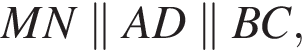 б) Пусть Поскольку MN — средняя линия треугольника SAD, она делит отрезок SK пополам, то есть T — середина SK. Ясно, что T лежит в данной плоскости.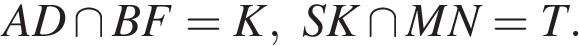 Рассмотрим теперь треугольник SBF. В нем проведена медиана SK и отмечена ее середина T. В данной плоскости лежит прямая BT, пересекающая SF в точке W. Осталось выяснить местоположение точки W.Напишем теорему Менелая для треугольника FSK и прямой откуда 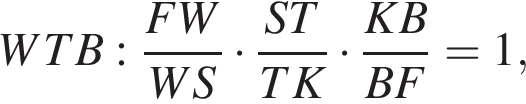 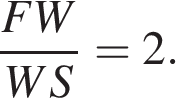 Ответ: 1 : 2.Критерии проверки:Ответ: 1 : 2.5132661 : 2.Источник: Типовые тестовые задания по математике, под редакцией И. В. Ященко 2016Методы геометрии: Теорема МенелаяКлассификатор стереометрии: Деление отрезка, Правильная шестиугольная пирамида, Сечение -- трапеция, Сечение, проходящее через три точки14. Задание 14 № 52082314. Решите неравенство 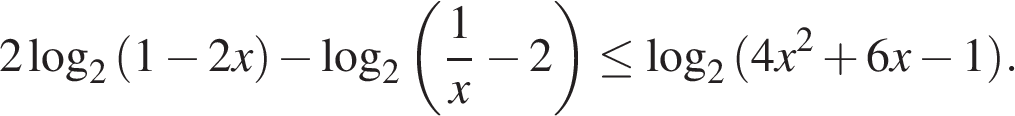 Решение. Левая часть неравенства определена при При этих значениях переменной 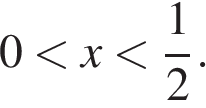 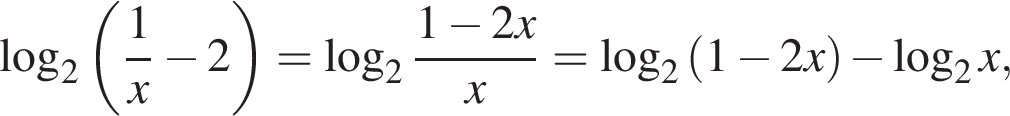 и тогда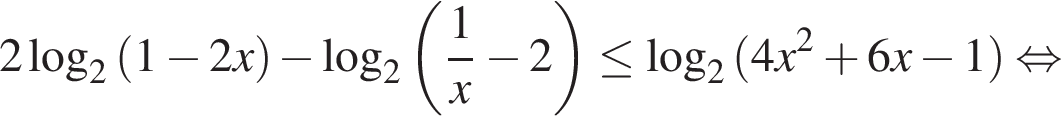 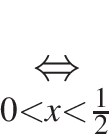 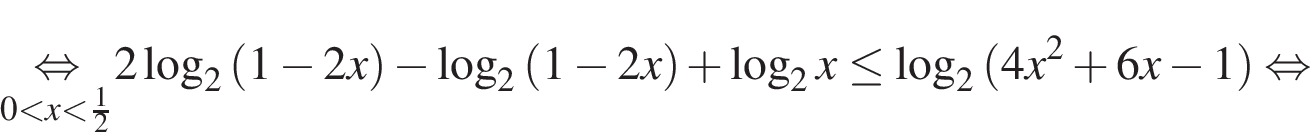 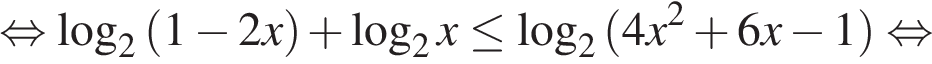 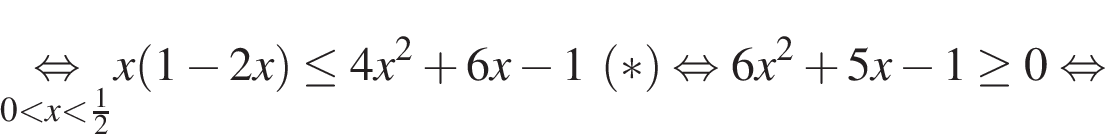 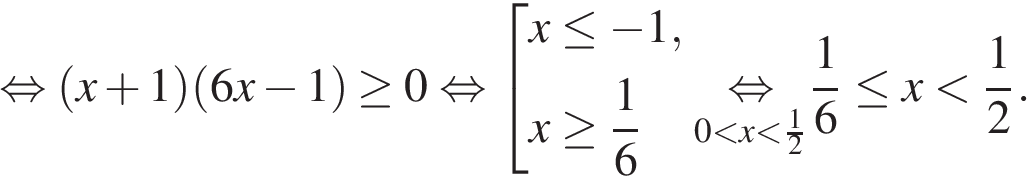 Ответ: 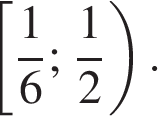 Примечание о неравенстве (*).При левая часть неравенства (*) положительна, поэтому на множестве решений правая часть неравенства (*) также будет положительна (большее положительного положительно). Тем самым, при найденных значениях переменной правая часть исходного неравенства определена, поэтому все они входят в ответ. При таком решении не требуется искать ОДЗ исходного неравенства и решать для этого неравенство 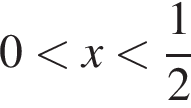 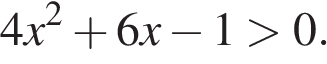 Критерии проверки:Ответ: 520823Источник: ЕГЭ — 2018. Основная волна 01.06.2018. Вариант 991 (C часть). Он же: вариант 751 (резервный день 25.06.2018), Задания 15 (С3) ЕГЭ 2018Раздел кодификатора ФИПИ/Решу ЕГЭ: Неравенства высших степеней, Неравенства смешанного типаКлассификатор базовой части: 2.2.2 Рациональные неравенства, 2.2.4 Логарифмические неравенства, 2.2.9 Метод интервалов15. Задание 15 № 50948515. Первичная информация разделяется по серверам №1 и №2 и обрабатывается на них. С сервера №1 при объёме t2 Гбайт входящей в него информации выходит 20t Гбайт, а с сервера №2 при объёме t2 Гбайт входящей в него информации выходит 21t Гбайт обработанной информации, 25 < t < 55. Каков наибольший общий объём выходящей информации при общем объёме входящей информации в 3364 Гбайт?Решение. Пусть на сервере №1 обрабатывается а на сервере №2 обрабатывается Гбайт из всей первичной информации. Тогда а обработано будет Гбайт информации. Требуется найти максимум суммы при условии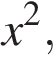 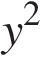 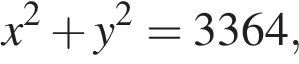 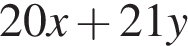 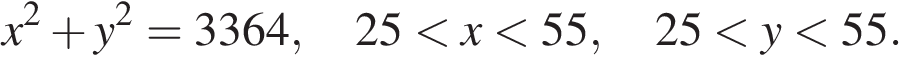 Так как то для некоторого угла Так как то 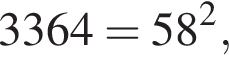 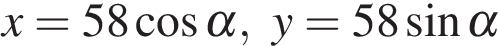 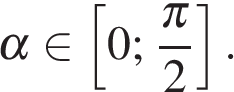 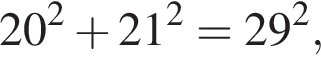 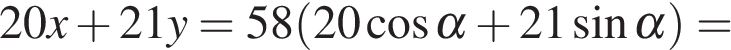 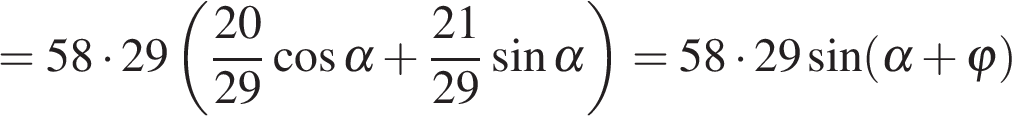 для некоторого вспомогательного угла с Следовательно, наибольшее значение суммы Оно достигается при то есть для значений, удовлетворяющих условиям 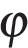 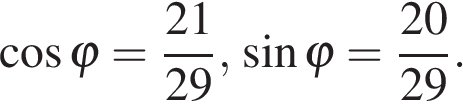 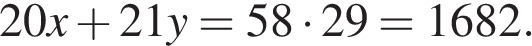 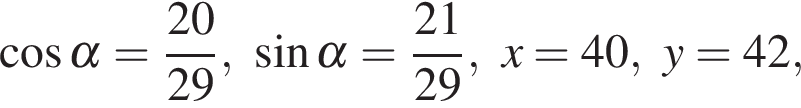 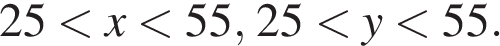 Приведём другое решение.Пусть на сервере №1 обрабатывается а на сервере №2 обрабатывается Гбайт из всей первичной информации. Тогда а обработано будет Гбайт информации. Выразим через Требуется найти наибольшее значение функции 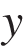 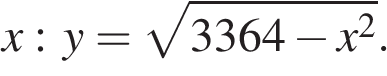 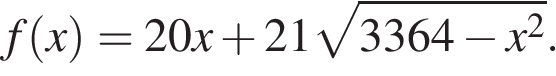 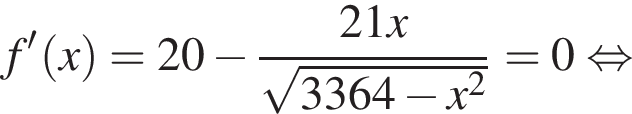 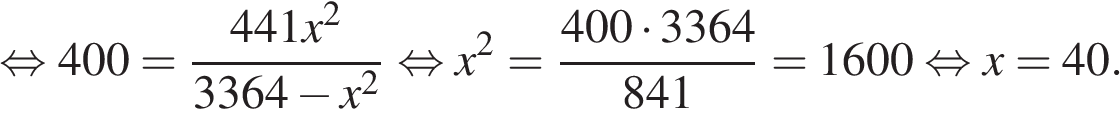 Нетрудно заметить, что — точка максимума функции, при этом Условия выполнены. Значит, 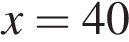 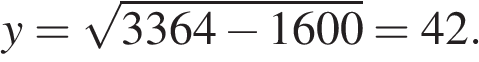 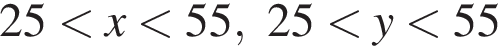 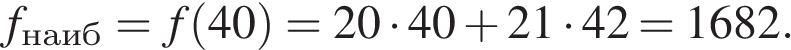 Приведём третий вариант решения.Пусть на сервере №1 обрабатывается а на сервере №2 обрабатывается Гбайт из всей первичной информации. Тогда а обработано будет Гбайт информации.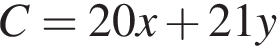 Так как то уравнение задает окружность радиуса с центром в начале координат. Заметим, что уравнение задает семейство параллельных прямых. Мы ищем наибольшее значение такое, что прямая имеет общие точки с окружностью. Из всех прямых семейства пересекающих окружность, наибольшее значение будет достигаться в случае касания.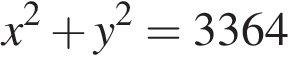 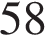 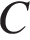 Проведем из начала координат в первый координатный квадрант вектор перпендикулярный прямым Луч, коллинеарный вектору пересечёт окружность в точке Это и будет точка касания в которой достигается наибольшее значение Условия для точки выполнены. Значит, 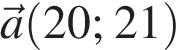 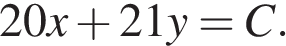 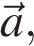 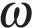 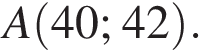 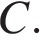 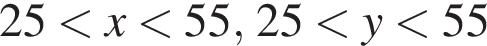 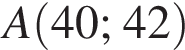 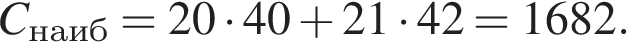 Ответ: 1682.Критерии проверки:Ответ: 1682.5094851682.Источник: Материалы для экспертов ЕГЭРаздел кодификатора ФИПИ/Решу ЕГЭ: Задачи на оптимальный выбор16. Задание 16 № 52082416. В трапеции ABCD с основаниями ВС и AD углы ABD и ACD прямые. а) Докажите, что АВ = CD.б) Найдите AD, если AB = 2, BC = 7.Решение. а) Углы ABD и ACD прямые, поэтому вершины четырехугольника ABCD лежат на окружности диаметром AD. Значит, АВ = CD, поскольку 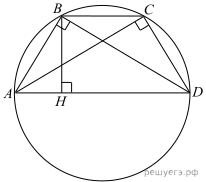 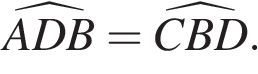 б) Пусть ВН — высота трапеции ABCD. Трапеция вписана в окружность, поэтому она равнобедренная. Следовательно, AD = 2AH + BC. Тогда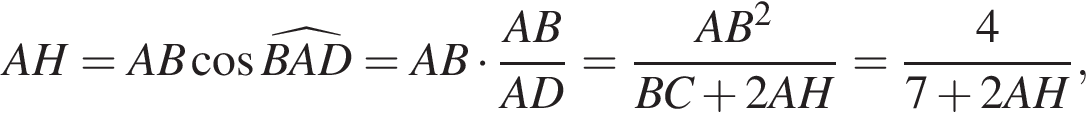 откуда получаем уравнение Его положительным корнем является AH = 0,5, и тогда AD = 8.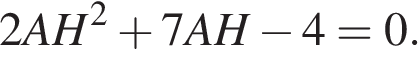 Ответ: 8.Приведем другую идею решения пункта б).Так как BH — высота прямоугольного треугольника ABD, квадрат катета AB равен произведению проекции этого катета на гипотенузу, то есть проекции AH на AD. Но откуда получаем или 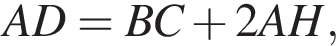 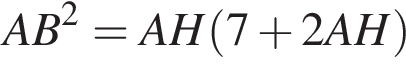 Приведем решение пункта б) Анастасии Белоусовой.По теореме Птолемея произведение диагоналей четырехугольника равно сумме произведений противоположных сторон: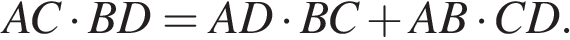 Трапеция равнобедренная, следовательно, ее диагонали равны, тогда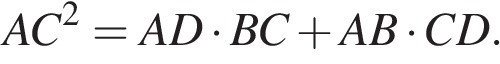 Из прямоугольного треугольника ACD получим 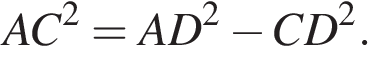 Пусть x = AD, тогда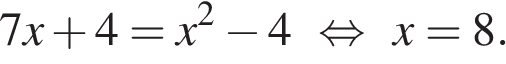 Критерии проверки:Ответ: 8.5208248.Источник: ЕГЭ — 2018. Основная волна 01.06.2018. Вариант 991 (C часть). Он же: вариант 751 (резервный день 25.06.2018), Задания 16 (С4) ЕГЭ 2018Классификатор планиметрии: Многоугольники и их свойства, Окружность, описанная вокруг четырехугольника17. Задание 17 № 51111017. Найдите все значения параметра a, при которых любое число из отрезка 2 ≤ x ≤ 3 является решением уравнения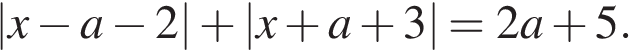 Решение. Если то уравнение решений не имеет.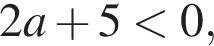 Пусть Тогда уравнение имеет вид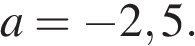 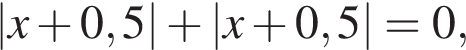 и ни одно число отрезка [2, 3] не является его решением.Пусть Будем использовать геометрический подход и запишем уравнение в виде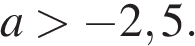 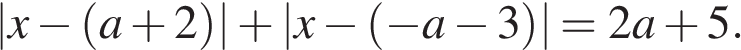 Заметим, что при a > −2,5 верно неравенство Поэтому решением неравенства является любое число из отрезка ведь длина отрезка равна и неравенству удовлетворяют те и только те точки x, сумма расстояний от каждой из которых до точек равна Осталось выбрать те значения a, при каждом из которых отрезок содержит отрезок Это выполнено тогда и только тогда, когда: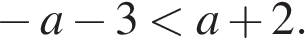 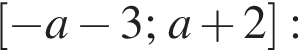 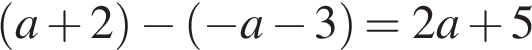 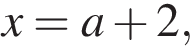 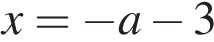 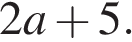 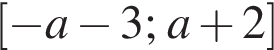 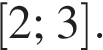 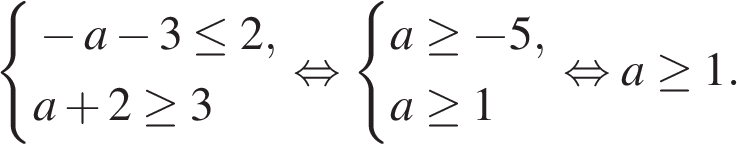 Ответ: a ≥ 1.Критерии проверки:Ответ: a ≥ 1.511110a ≥ 1.Источник: Типовые тестовые задания по математике, под редакцией И. В. Ященко. 2016 г.Раздел кодификатора ФИПИ/Решу ЕГЭ: Уравнения с параметромМетоды алгебры: Перебор случаев, Перебор случаев18. Задание 18 № 52538318. Склад представляет собой прямоугольный параллелепипед с целыми сторонами, контейнеры — прямоугольные параллелепипеды с размерами 1×1×3 м. Контейнеры на складе можно класть как угодно, но параллельно границам склада. а) Может ли оказаться, что полностью заполнить склад размером 120 кубометров нельзя?б) Может ли оказаться, что на склад объемом 100 кубометров не удастся поместить 33 контейнера?в) Пусть объем склада равен 800 кубометров. Какой процент объема такого склада удастся гарантировано заполнить контейнерами при любой конфигурации склада?Итоговый контроль (в формате ЕГЭ)11 класс   Вариант 21. Решите уравнение: 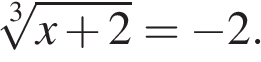 2. В чемпионате мира участвуют 16 команд. С помощью жребия их нужно разделить на четыре группы по четыре команды в каждой. В ящике вперемешку лежат карточки с номерами групп:1, 1, 1, 1, 2, 2, 2, 2, 3, 3, 3, 3, 4, 4, 4, 4.Капитаны команд тянут по одной карточке. Какова вероятность того, что команда России окажется во второй группе?3. 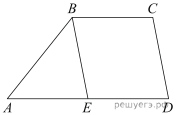 Прямая, проведенная параллельно боковой стороне трапеции через конец меньшего основания, равного 4, отсекает треугольник, периметр которого равен 15. Найдите периметр трапеции.4. Найдите если 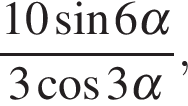 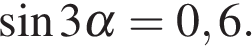 5. 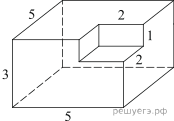 Найдите площадь поверхности многогранника, изображенного на рисунке (все двугранные углы прямые).6. На рисунке изображён график функции y=f(x) и касательная к нему в точке с абсциссой x0. Найдите значение производной функции f(x) в точке x0.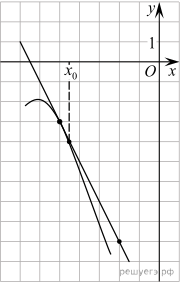 7. Коэффициент полезного действия (КПД) некоторого двигателя определяется формулой где – температура нагревателя (в градусах Кельвина), – температура холодильника (в градусах Кельвина). При какой минимальной температуре нагревателя КПД этого двигателя будет не меньше если температура холодильника К? Ответ выразите в градусах Кельвина.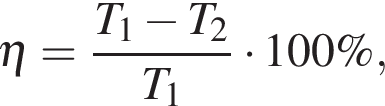 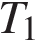 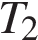 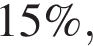 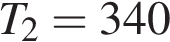 8. Первую треть трассы автомобиль ехал со скоростью 60 км/ч, вторую треть – со скоростью 120 км/ч, а последнюю – со скоростью 110 км/ч. Найдите среднюю скорость автомобиля на протяжении всего пути. Ответ дайте в км/ч.9. На рисунке изображён график функции вида где числа a, b, c и d — целые. Найдите корень уравнения 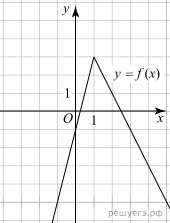 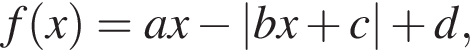 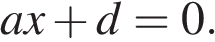 Решение. В любом из случаев раскрытия модуля получаем линейную функцию где угловой коэффициент или а свободный член или Очевидно, что значит, большему значению углового коэффициента соответствует а меньшему — Аналогично большему значению свободного члена соответствует а меньшему — По рисунку определяем, что Значит, 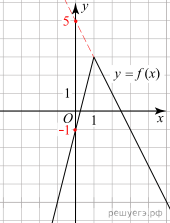 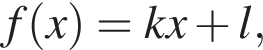 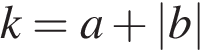 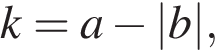 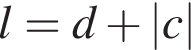 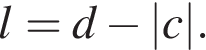 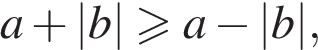 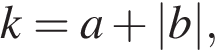 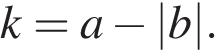 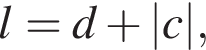 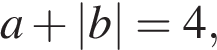 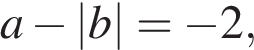 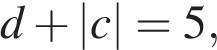 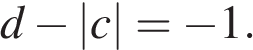 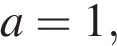 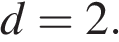 Решим уравнение 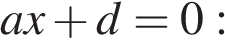 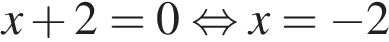 Ответ: −2.Ответ: -2564188-210. Задание 10 № 32019810. Вероятность того, что на тестировании по биологии учащийся О. верно решит больше 11 задач, равна 0,67. Вероятность того, что О. верно решит больше 10 задач, равна 0,74. Найдите вероятность того, что О. верно решит ровно 11 задач.Решение. Рассмотрим события A = «учащийся решит 11 задач» и В = «учащийся решит больше 11 задач». Их сумма — событие A + B = «учащийся решит больше 10 задач». События A и В несовместные, вероятность их суммы равна сумме вероятностей этих событий: P(A + B) = P(A) + P(B). Тогда, используя данные задачи, получаем: 0,74 = P(A) + 0,67, откуда P(A) = 0,74 − 0,67 = 0,07.Ответ: 0,07.Ответ: 0,073201980,07Классификатор базовой части: 6.3.1 Вероятности событий, 6.3.2 Использования вероятностей и статистики при решении прикладных задач11. Задание 11 № 2670511. Найдите наименьшее значение функции на отрезке 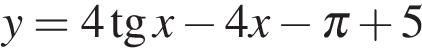 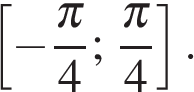 Решение. Найдем производную заданной функции: 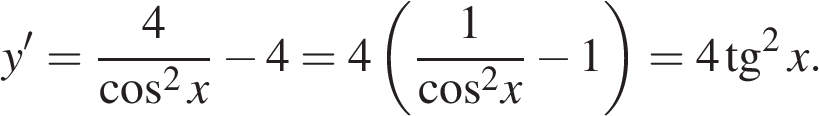 Найденная производная неотрицательна на заданном отрезке, заданная функция возрастает на нем, поэтому наименьшим значением функции на отрезке является 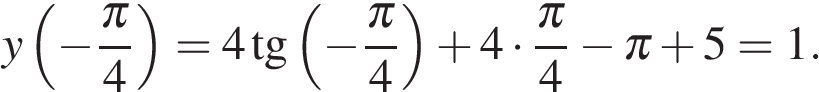 Ответ: 1.Ответ: 1267051Классификатор базовой части: 3.2.1 Монотонность функции. Промежутки возрастания и убывания, 3.2.5 Точки экстремума функции, 3.2.6 Наибольшее и наименьшее значения функции, 4.2.1 Применение производной к исследованию функций и построению графиков, Наименьшее (наибольшее) значение функции на границе отрезка12. Задание 12 № 48454012. а) Решите уравнение 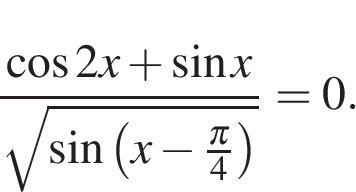 б) Укажите корни этого уравнения, принадлежащие отрезку 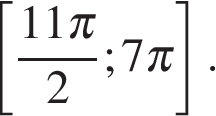 Решение. а) Найдем область определения уравнения: 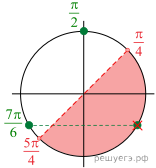 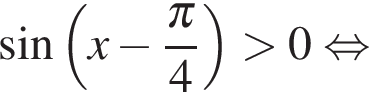 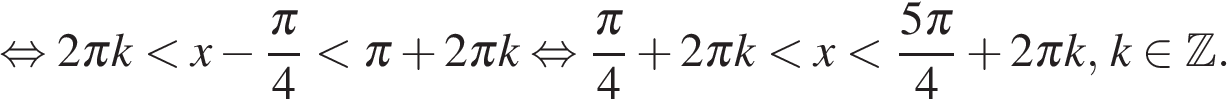 Найдем корни числителя, используем формулу 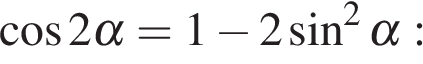 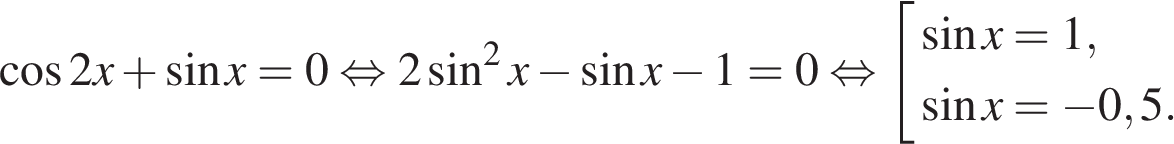 Откуда 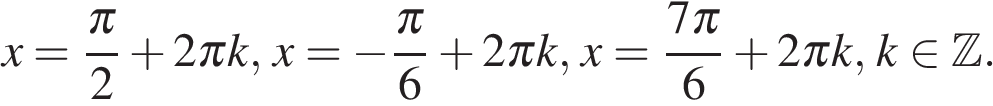 С учетом области определения уравнения получаем: 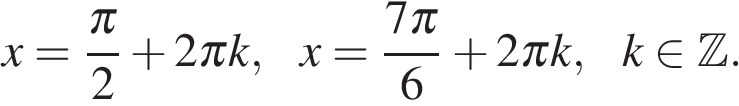 б) Заметим, что значит, из первой серии корней указанному отрезку принадлежит только 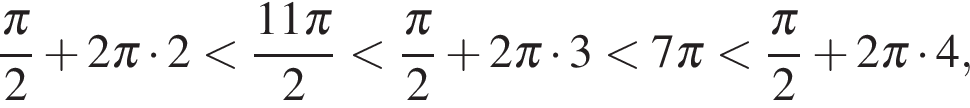 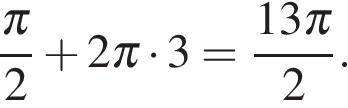 Из неравенств следует, что ни один из корней второй серии не принадлежит указанному отрезку.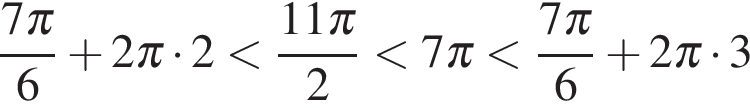 Ответ: а) б) 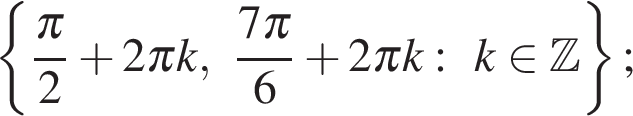 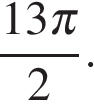 Критерии проверки:Ответ: а) б) 484540а) б) Раздел кодификатора ФИПИ/Решу ЕГЭ: Тригонометрические уравнения, Тригонометрические уравнения, сводимые к целым на синус или косинус, Уравнения, рациональные относительно тригонометрических функцийМетоды алгебры: Формулы двойного угла13. Задание 13 № 51447413. В правильной четырёхугольной призме АВСDА1В1С1D1 сторона АВ основания равна 6, а боковое ребро АА1 равно На ребрах BC и C1D1 отмечены точки К и L соответственно, причём ВК = 4, C1L = 5. Плоскость γ параллельна прямой BD и содержит точки К и L.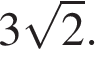 а) Докажите, что прямая AC1 перпендикулярна плоскости γ.б) Найдите расстояние от точки B1 до плоскости γ.Решение. 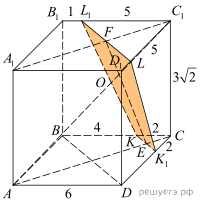 а) Так как плоскость параллельна диагонали основания BD, то пересекает основание ABCD по прямой KK1 параллельной BD, K1 лежит на CD. Так как, прямая сечения LL1 параллельна BD, где L1 лежит на B1C1. Сечением призмы будет трапеция 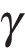 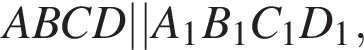 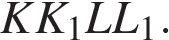 Для того, чтобы прямая была перпендикулярна плоскости, необходимо, чтобы она была перпендикулярна двум пересекающимся прямым, лежащим в этой плоскости. Заметим, что проекцией прямой AC1 на плоскость ABCD является прямая AC. Кроме того, как диагонали квадрата таким образом по теореме о трех перпендикулярах следовательно, 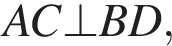 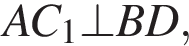 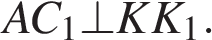 Рассмотрим плоскость AA1C1C. Пусть эта плоскость пересекает прямые KK1 и LL1 в точках E и F соответственно. O — точка пересечения EF и AC1. Четырёхугольник AA1C1C — прямоугольник, причём 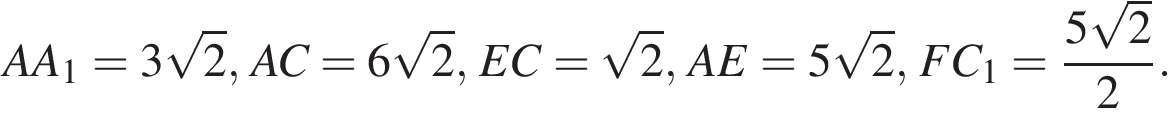 Так как AA1C1C прямоугольник, Значит, Таким образом, 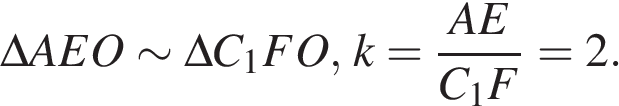 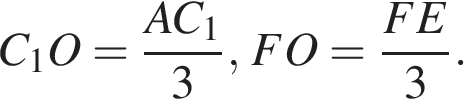 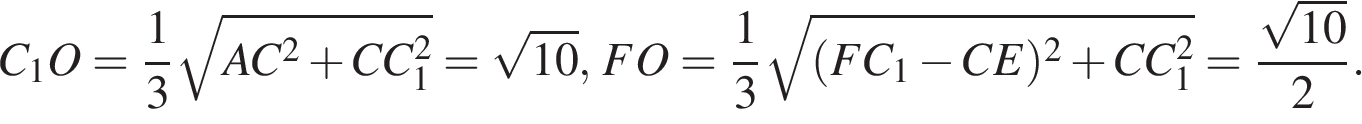 Тогда по обратной теореме Пифагора следовательно, треугольник прямоугольный, Таким образом, 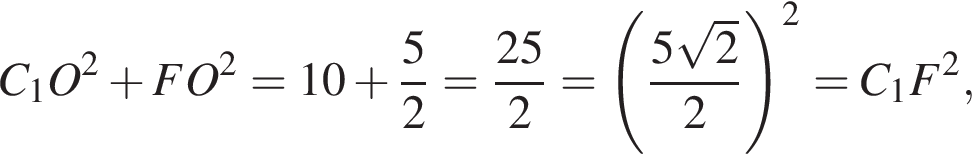 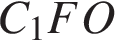 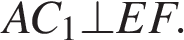 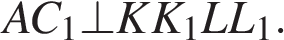 б) Расстояние от точки B1 до плоскости равно расстоянию до нее от любой точки параллельной ей прямой B1D1. Из точки M — пересечения диагоналей грани в плоскости AA1C1C опустим перпендикуляр MH на прямую EF. Так как, по доказанному в п. а) плоскость следовательно, указанный перпендикуляр — искомое расстояние. Найдем Заметим, Таким образом, 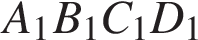 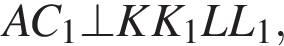 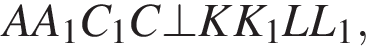 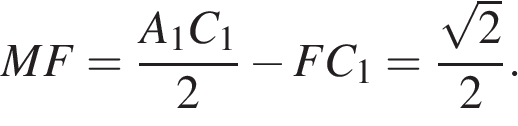 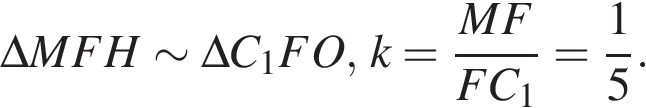 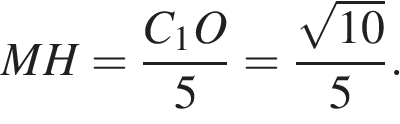 Ответ: б) 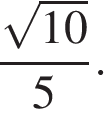 Критерии проверки:Ответ: б) 514474б) Источник: Задания 14 (С2) ЕГЭ 2016, ЕГЭ по математике 06.06.2016. Основная волна. Юг (C часть).Методы геометрии: Теорема о трёх перпендикулярахКлассификатор стереометрии: Перпендикулярность прямой и плоскости, Правильная четырёхугольная призма, Расстояние от точки до плоскости, Сечение -- трапеция, Сечение, параллельное или перпендикулярное прямой14. Задание 14 № 48458414. Решите неравенство 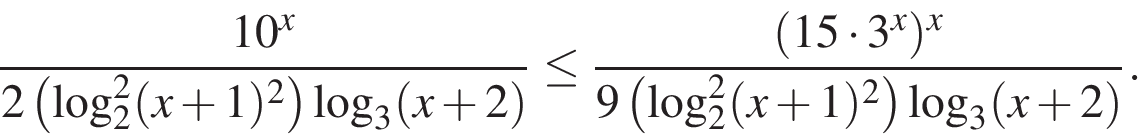 Решение. Разделим обе части неравенства на 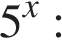 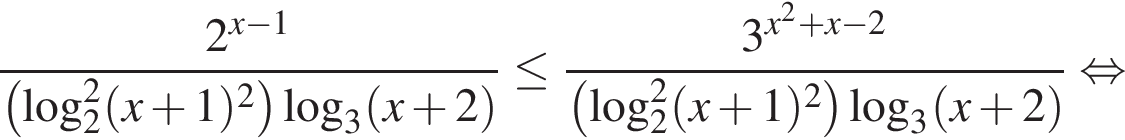 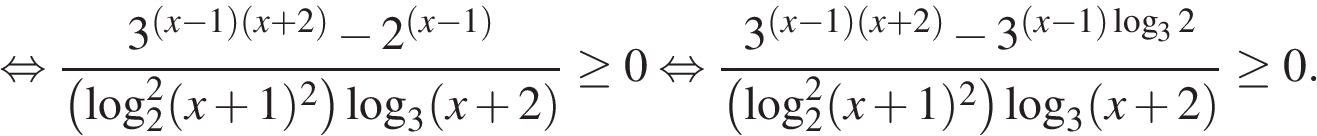 Решение будем искать при условиях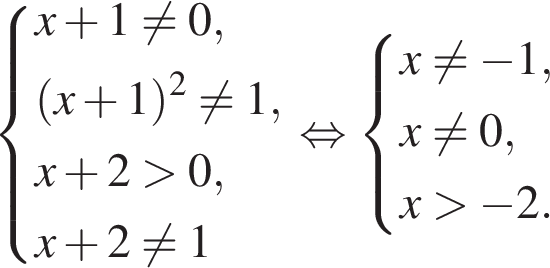 При этих условиях получаем неравенство: 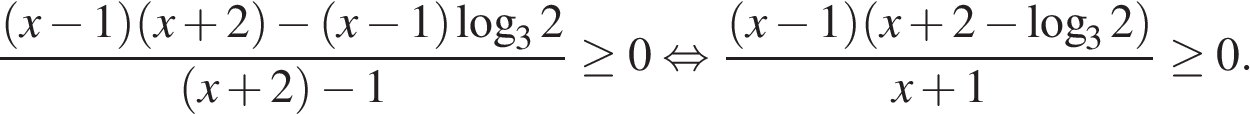 Таким образом, множество решений исходного неравенства:Ответ: 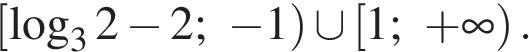 Критерии проверки:Ответ: 484584Раздел кодификатора ФИПИ/Решу ЕГЭ: Неравенства смешанного типа, Неравенства, рациональные относительно логарифмической функции, Показательные уравнения и неравенстваМетоды алгебры: Метод интервалов, Тригонометрические формулы суммы и разности функцийКлассификатор базовой части: 2.2.2 Рациональные неравенства, 2.2.3 Показательные неравенства, 2.2.4 Логарифмические неравенства, 2.2.9 Метод интервалов15. Задание 15 № 51266515. Леонид является владельцем двух заводов в разных городах. На заводах производятся абсолютно одинаковые приборы, но на заводе, расположенном во втором городе, используется более совершенное оборудование.В результате, если рабочие на заводе, расположенном в первом городе, трудятся суммарно 4t3 часов в неделю, то за эту неделю они производят t приборов; если рабочие на заводе, расположенном во втором городе, трудятся суммарно t3 часов в неделю, они производят t приборов.  За каждый час работы (на каждом из заводов) Леонид платит рабочему 1 тысячу рублей. Необходимо, чтобы за неделю суммарно производилось 20 приборов. Какую наименьшую сумму придется тратить владельцу заводов еженедельно на  оплату труда рабочих?Решение. Пусть рабочие первого завода за неделю производят x приборов, второго завода — y приборов, и пусть выполнено условие. x + y = 20. Тогда доля человеко-часов, затраченных на первом заводе, составит 4x3, а на втором — y3. Таким образом, Леониду придется запланировать на оплату труда рабочих обоих заводов тысяч рублей в неделю. Так как y = 20 − x, то 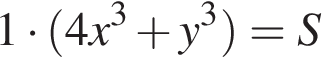 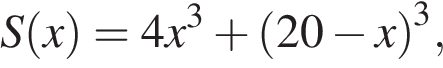 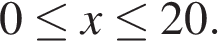 Найдем наименьшее значение функции на 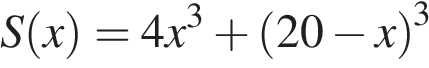 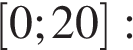 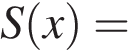 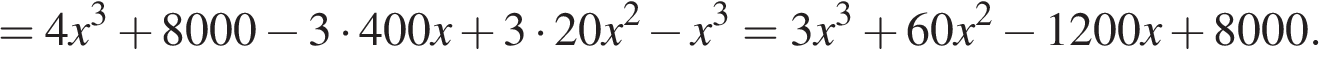 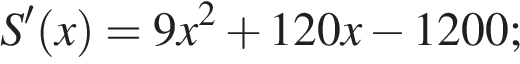 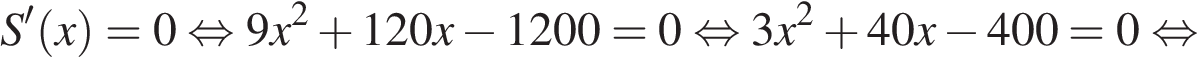 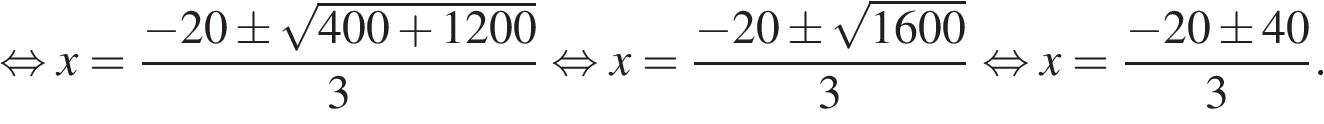 Искомый корень положителен, он равен Заметим, что на это единственная точка экстремума. Если она окажется точкой минимума функции, то функция именно в этой точке и достигает наименьшего значения. Найдем 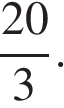 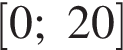 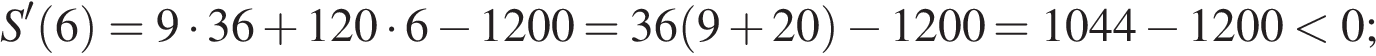 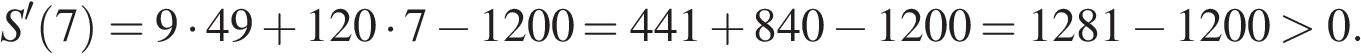 Итак, критическая точка функции точка является точкой минимума функции S(x). 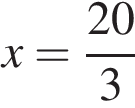 Поскольку количество изготовленных приборов будет выражаться числом натуральным, то наименьшая сумма, необходимая для выплаты рабочим, будет достигнута либо при x = 6, либо при x = 7. Сравним эти значения:(тыс. руб.);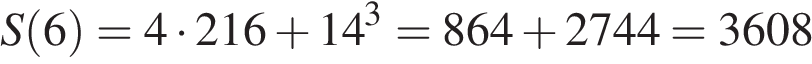 (тыс. руб.)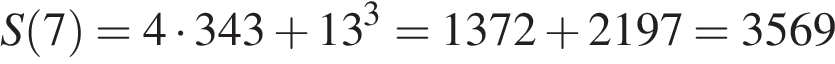 Итак, искомая сумма 3 569 000 рублей. Ответ: 3 569 000 рублей.Критерии проверки:Ответ: 3 569 000 рублей.5126653 569 000 рублей.Источник: А. Ларин: Тренировочный вариант № 140.Раздел кодификатора ФИПИ/Решу ЕГЭ: Задачи на оптимальный выбор16. Задание 16 № 51775816. В трапецию ABCD с основаниями AD и BC вписана окружность с центром O.а) Докажите, что 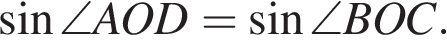 б) Найдите площадь трапеции, если а основания равны 5 и 7.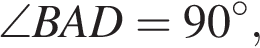 Решение. 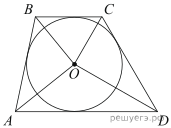 а) Центр окружности, вписанной в угол, лежит на биссектрисе угла, поэтому AO и BO — биссектрисы углов BAD и ABC. Сумма этих углов равна поэтому сумма углов BAO и ABO равна Аналогично, Тогда ##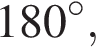 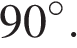 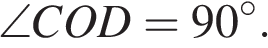 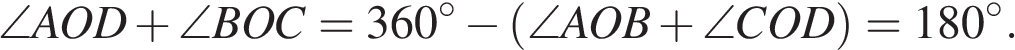 Следовательно, 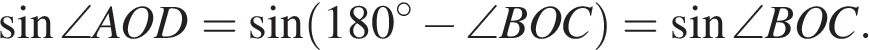 б) Окружность радиуса R, вписанная в прямоугольную трапецию ABCD, касается ее сторон AB, BC, CD и AD в точках соответственно. Тогда AKON и BKOL — квадраты, поэтому Значит, 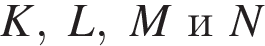 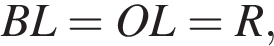 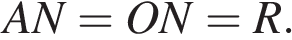 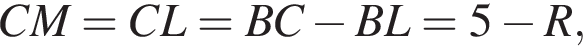 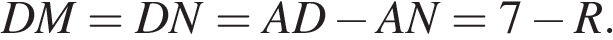 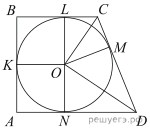 Биссектрисы углов трапеции, прилежащих к боковой стороне, пересекаются под прямым углом, поэтому треугольник COD прямоугольный. Отрезок — высота этого прямоугольного треугольника, проведенная из вершины прямого угла, поэтому то есть Откуда находим, что Следовательно, площадь трапеции равна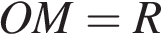 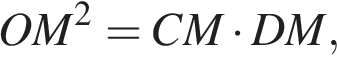 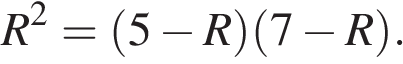 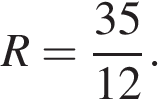 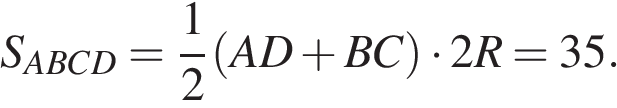 Ответ: б) 35.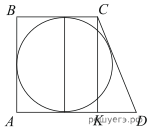 Приведем решение, основанное на идее Олега Бражника из Саратова.Пусть ВС — меньшее основание трапеции, и положим AB = х. Проведем высоту СК, заметим, что Трапеция описана вокруг окружности, поэтому Следовательно, Применим теорему Пифагора к треугольнику CKD: 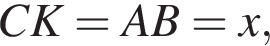 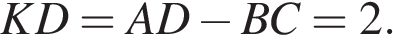 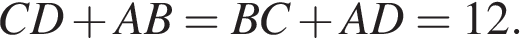 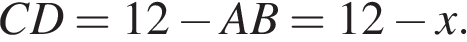 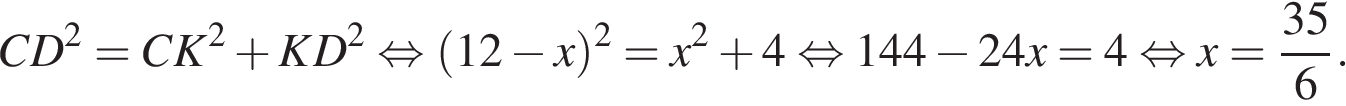 Тогда 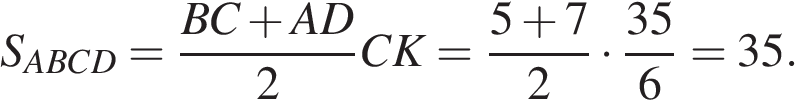 Критерии проверки:Ответ: б) 35.517758б) 35.Источник: ЕГЭ — 2017. Резервный день 28.06.2017. Вариант 992 (C часть)., Задания 16 (С4) ЕГЭ 2017Классификатор планиметрии: Окружности и четырёхугольники, Окружность, вписанная в четырехугольник17. Задание 17 № 51751817. Найдите все значения а, при каждом из которых уравнение 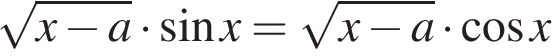 имеет ровно один корень на отрезке 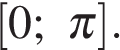 Решение. Исходное уравнение равносильно уравнению Рассмотрим два случая.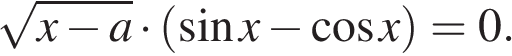 Первый случай: 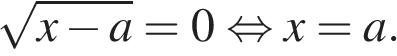 Второй случай: при условии 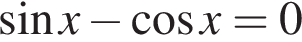 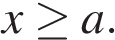 Это уравнение имеет на отрезке единственный корень Условие принимает вид 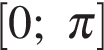 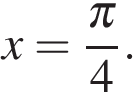 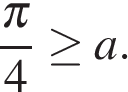 То есть в этом случае при 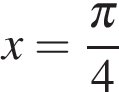 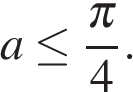 Корень уравнения принадлежит отрезку при 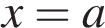 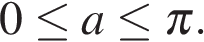 Корни уравнения и совпадают при 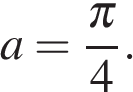 Таким образом, исходное уравнение имеет ровно один корень на отрезке при и 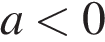 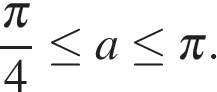 Ответ: 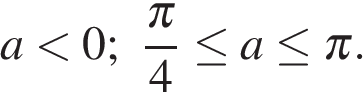 Критерии проверки:Ответ: 517518Источник: Задания 18 (С6) ЕГЭ 2017, ЕГЭ — 2017. Основная волна 02.06.2017. Вариант 419 (C часть).Раздел кодификатора ФИПИ/Решу ЕГЭ: Уравнения с параметром, Уравнения смешанного типаМетоды алгебры: Перебор случаев, Перебор случаев18. Задание 18 № 51299418. Четыре натуральных числа a, b, c, d таковы, что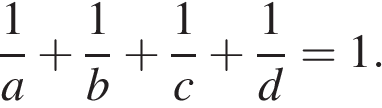 а) Могут ли все числа быть попарно различны?б) Может ли одно из этих чисел равняться 9?в) Найдите все возможные наборы чисел (без учета их порядка в наборе), среди которых ровно два числа равны.Критерии оценивания выполнения заданияБаллыОбоснованно получены верные ответы в обоих пунктах.2Обоснованно получен верный ответ в пункте а),ИЛИполучены неверные ответы из-за вычислительной ошибки, но при этом имеется верная последовательность всех шагов решения пункта а) и пункта б).1Решение не соответствует ни одному из критериев, перечисленных выше.0Максимальный балл2Критерии оценивания выполнения заданияБаллыИмеется верное доказательство утверждения пункта a) и обоснованно получен верный ответ в пункте б)3Получен обоснованный ответ в пункте б)ИЛИимеется верное доказательство утверждения пункта а) и при обоснованном решении пункта б) получен неверный ответ из-за арифметической ошибки2Имеется верное доказательство утверждения пункта а)ИЛИпри обоснованном решении пункта б) получен неверный ответ из-за арифметической ошибки, ИЛИобоснованно получен верный ответ в пункте б) с использованием утверждения пункта а), при этом пункт а) не выполнен1Решение не соответствует ни одному из критериев, приведённых выше0Максимальный балл3Критерии оценивания выполнения заданияБаллыОбоснованно получен верный ответ2Обоснованно получен ответ, отличающийся от верного исключением точек,ИЛИполучен неверный ответ из-за вычислительной ошибки, но при этом имеется верная последовательность всех шагов решения1Решение не соответствует ни одному из критериев, перечисленных выше.0Максимальный балл2Критерии оценивания выполнения заданияБаллыОбоснованно получен верный ответ2Верно построена математическая модель1Решение не соответствует ни одному из критериев, перечисленных выше0Максимальный балл2Критерии оценивания выполнения заданияБаллыИмеется верное доказательство утверждения пункта a) и обоснованно получен верный ответ в пункте б)3Получен обоснованный ответ в пункте б)ИЛИимеется верное доказательство утверждения пункта а) и при обоснованном решении пункта б) получен неверный ответ из-за арифметической ошибки2Имеется верное доказательство утверждения пункта а)ИЛИпри обоснованном решении пункта б) получен неверный ответ из-за арифметической ошибки, ИЛИобоснованно получен верный ответ в пункте б) с использованием утверждения пункта а), при этом пункт а) не выполнен1Решение не соответствует ни одному из критериев, приведённых выше0Максимальный балл3Критерии оценивания выполнения заданияБаллыОбоснованно получен правильный ответ.4С помощью верного рассуждения получено множество значений а, отличающееся от искомого конечным числом точек.3С помощью верного рассуждения получены все граничные точки искомого множества значений а.2Верно получена хотя бы одна граничная точка искомого множества значений а.1Решение не соответствует ни одному из критериев, перечисленных выше.0Максимальный балл4Критерии оценивания выполнения заданияБаллыОбоснованно получены верные ответы в обоих пунктах.2Обоснованно получен верный ответ в пункте а),ИЛИполучены неверные ответы из-за вычислительной ошибки, но при этом имеется верная последовательность всех шагов решения пункта а) и пункта б).1Решение не соответствует ни одному из критериев, перечисленных выше.0Максимальный балл2Критерии оценивания выполнения заданияБаллыИмеется верное доказательство утверждения пункта a) и обоснованно получен верный ответ в пункте б)3Получен обоснованный ответ в пункте б)ИЛИимеется верное доказательство утверждения пункта а) и при обоснованном решении пункта б) получен неверный ответ из-за арифметической ошибки2Имеется верное доказательство утверждения пункта а)ИЛИпри обоснованном решении пункта б) получен неверный ответ из-за арифметической ошибки, ИЛИобоснованно получен верный ответ в пункте б) с использованием утверждения пункта а), при этом пункт а) не выполнен1Решение не соответствует ни одному из критериев, приведённых выше0Максимальный балл3Критерии оценивания выполнения заданияБаллыОбоснованно получен верный ответ2Обоснованно получен ответ, отличающийся от верного исключением точек,ИЛИполучен неверный ответ из-за вычислительной ошибки, но при этом имеется верная последовательность всех шагов решения1Решение не соответствует ни одному из критериев, перечисленных выше.0Максимальный балл2Критерии оценивания выполнения заданияБаллыОбоснованно получен верный ответ2Верно построена математическая модель1Решение не соответствует ни одному из критериев, перечисленных выше0Максимальный балл2Критерии оценивания выполнения заданияБаллыИмеется верное доказательство утверждения пункта a) и обоснованно получен верный ответ в пункте б)3Получен обоснованный ответ в пункте б)ИЛИимеется верное доказательство утверждения пункта а) и при обоснованном решении пункта б) получен неверный ответ из-за арифметической ошибки2Имеется верное доказательство утверждения пункта а)ИЛИпри обоснованном решении пункта б) получен неверный ответ из-за арифметической ошибки, ИЛИобоснованно получен верный ответ в пункте б) с использованием утверждения пункта а), при этом пункт а) не выполнен1Решение не соответствует ни одному из критериев, приведённых выше0Максимальный балл3Критерии оценивания выполнения заданияБаллыОбоснованно получен правильный ответ.4С помощью верного рассуждения получено множество значений a, отличающееся от искомого только включением/исключением точек и/или 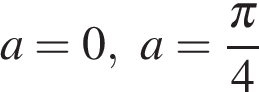 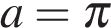 3В решении верно найдены корни при и при возможно, с учётом принадлежности корней указанному отрезку: при при 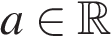 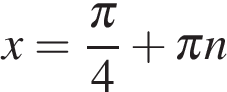 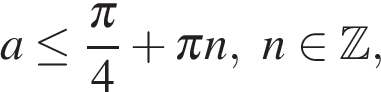 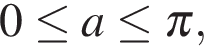 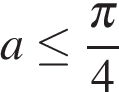 ИЛИ верно пройдены все этапы решения, но неверно найдены граничные точки множества значений а из-за вычислительной ошибки2В решении верно найден один из корней при или при возможно, с учётом принадлежности корней указанному отрезку: при при 1Решение не соответствует ни одному из критериев, перечисленных выше.0